Заключениепо результатам экспертизы проекта решения Совета Новоминского сельского поселения «Об утверждении Положения об обязательных требованиях, устанавливаемых муниципальными нормативными правовыми актами Новоминского сельского поселения Каневского района»Уполномоченным лицом администрации Новоминского сельского поселения на проведение антикоррупционной экспертизы муниципальных нормативных правовых актов и проектов муниципальных нормативных правовых актов администрации Новоминского сельского поселения, начальником общего отдела Л.Е.Власенко, в соответствии со статьей 6 Федерального закона от 25 декабря 2008 г. № 273-ФЗ «О противодействии коррупции», Правилами проведения антикоррупционной экспертизы нормативных правовых актов и проектов нормативных правовых актов, утвержденных  Постановлением Правительства РФ от 26 февраля 2010 г. № 96 «Об антикоррупционной экспертизе нормативных правовых актов и проектов нормативных правовых актов», рассмотрев проект проекта решения Совета Новоминского сельского поселения «Об утверждении Положения об обязательных требованиях, устанавливаемых муниципальными нормативными правовыми актами Новоминского сельского поселения Каневского района», установлено:1. Проект нормативного правового акта размещен на сайте администрации Новоминского сельского поселения, в подразделе  «Нормативные правовые акты (проекты) направленные на независимую экспертизу», раздела «Противодействие коррупции» для проведения независимой антикоррупционной экспертизы  муниципальных нормативных правовых актов и проектов муниципальных нормативных правовых актов администрации Новоминского сельского поселения. В срок, установленный пунктом постановлением администрации Новоминского сельского поселения от 27.07.2012  № 99 «Об утверждении Порядка проведения антикоррупционной экспертизы муниципальных нормативных правовых актов и проектов муниципальных нормативных правовых актов администрации Новоминского сельского поселения»            от независимых экспертов заключения не поступили.          2. В ходе антикоррупционной экспертизы проекта нормативного правового акта факторов, которые способствуют или могут способствовать созданию условий для проявления коррупции в связи с принятием муниципального нормативного правового акта, не выявлено.          3. Проект муниципального нормативного правового акта – «Об утверждении Положения об обязательных требованиях, устанавливаемых муниципальными нормативными правовыми актами Новоминского сельского поселения Каневского района» признается прошедшим антикоррупционную экспертизу и может быть принят в установленном законом порядке.Начальник общего отдела                                                     Л.Е.Власенко  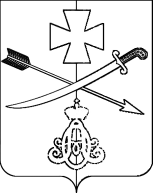 АДМИНИСТРАЦИЯНОВОМИНСКОГОСЕЛЬСКОГО ПОСЕЛЕНИЯКАНЕВСКОГО РАЙОНАСоветская,ул.,д.40, ст-ца Новоминская,Каневской район, Краснодарский край, 353700e-mail: vl25.18@mail.ruтел.(86164)76-331, факс(86164)76-23319.02.2021  № 02-58/1Главе муниципального образования Новоминское сельское поселениеА.В. Плахутину